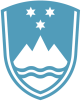 Statement bythe Republic of Sloveniaat the38th Session of the UPR Working Group – Review of DenmarkGeneva, 6 May  2021Excellencies,Slovenia wishes to thank the delegation of Denmark for their national report, its presentation today and their commitment to the UPR process.Slovenia would like to make the following two recommendations:incorporate all provisions of the Convention on the Rights of the Child and its Optional Protocols into national legislation;prohibit the use of solitary confinement for children within the criminal justice system.Slovenia commends Denmark for its generally high protection of human rights and its legislative and policy progress made in a number of areas since the previous UPR. However, Slovenia remains concerned about the use of solitary confinement of persons under the age of 18, human trafficking including of children, access by the children in alternative care to the same level of education as their peers, gender equality including the persistent gender pay gap, and the increase of the level of child poverty. Thank you.